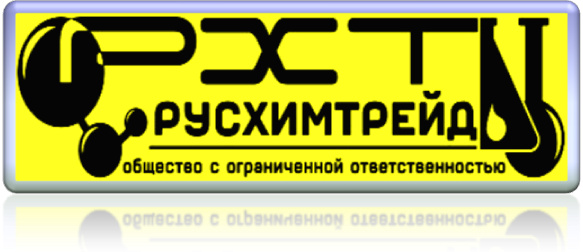 	Все цены с учетом НДС                                      П Р А Й С - Л И С Т                             цены на март 2017 года606034, Нижегородская область, ИНН 5249120601  , КПП 524901001г. Дзержинск, пр-т Ленина, д.1, оф 202Р/сч. 40702810300000008928Тел./факс 8(8313)35-05-37, 37-26-32в ПАО Комбанк "Химик" РКЦ Сормовский г. Н.НовгородМоб. 8910-124-38-19, 8901-752-99-40К/сч.  30101810822270000828E-mail: info@rushimtrade.ru, сайт: http://rushimtrade.ru/                       БИК  042227828Мы в соцсетях: http://vk.com/id204511925 Наименование продукцииУпаковка товара/способы транспортировкиЦена за 1 тарное место, руб./шт. (бочка/мешок)Цена от 2 бочек до 1 тонны, руб./тн.Цена от 1 от 10 тонн, руб/тн.Цена от 10 тонн,      руб./тн.Синтанол АЛМ-1Металлические, полиэтиленовые бочки по 180 кг. нетто. Кубовые емкости по 900 кг нетто. Наливом в автоцистерны или танк-контейнера.41 990с учетом бочки217 290без учета тары203 490без учета тары201 490без учета тарыСинтанол АЛМ-2Металлические, полиэтиленовые бочки по 180 кг. нетто. Кубовые емкости по 900 кг нетто. Наливом в автоцистерны или танк-контейнера.41 990с учетом бочки217 290без учета тары203 490без учета тары201 490без учета тарыСинтанол АЛМ-3Металлические, полиэтиленовые бочки по 200 кг. нетто. Кубовые емкости по 1000 кг. Наливом в автоцистерны или танк-контейнера.41 999с учетом бочки217 290без учета тары203 490без учета тары201 490без учета тарыСинтанор 5-09-11Металлические, полиэтиленовые бочки по 200 кг. нетто. Кубовые емкости по 1000 кг. Наливом в автоцистерны или танк-контейнера.44 490с учетом бочки208 190без учета тары194 900 без учета тары192 990без учета тарыСинтанор 5-12-15Металлические, полиэтиленовые бочки по 200 кг. нетто. Кубовые емкости по 1000 кг. Наливом в автоцистерны или танк-контейнера.44 490с учетом бочки208 190без учета тары194 900без учета тары192 990без учета тары       Синтанор 7СМеталлические, полиэтиленовые бочки по 200 кг. нетто. Кубовые емкости по 1000 кг. Наливом в автоцистерны или танк-контейнера.38 490с учетом бочки183 990без учета тары171 490без учета тары170 900без учета тарыСинтанол АЛМ-7Металлические, полиэтиленовые бочки по 200 кг. нетто. Кубовые емкости по 1000 кг. Наливом в автоцистерны или танк-контейнера.39 390с учетом бочки178 900без учета тары166 990без учета тары165 490без учета тары  Синтанол АЛМ-10Металлические, полиэтиленовые бочки по 200 кг. нетто. Кубовые емкости по 1000 кг. Наливом в автоцистерны или танк-контейнера.39 290с учетом бочки175 990без учета тары164 900без учета тары162 990без учета тары   Синтанол АЦСЭ-12Металлические, полиэтиленовые бочки по 200 кг. нетто. Кубовые емкости по 1000 кг. Наливом в автоцистерны или танк-контейнера.36 990с учетом бочки171 890без учета тары160 890без учета тары159 390 без учета тары       Синтанол ДС-10Металлические, полиэтиленовые бочки по 200 кг. нетто. Кубовые емкости по 1000 кг. Наливом в автоцистерны или танк-контейнера.39 490с учетом бочки184 890без учета тары172 990без учета тары171 390без учета тары Синтанол АЛМ-23Металлические бочки по 200 кг.38 190с учетом бочки178 390без учета тары166 900без учета тары165 390без учета тарыПрепарат ОС-20 марка АТрех-, четырехслойные бумажные мешки с внутренним полиэтиленовым вкладышем весом 20 кг.5 990один мешок178 590в мешках по 20 кг.153 290в мешках по 20 кг.151 790в мешках по 20 кг.       Препарат ОС-25Трех-, четырехслойные бумажные мешки с внутренним полиэтиленовым вкладышем весом 20 кг.5 990один мешок178 590в мешках по 20 кг.153 290в мешках по 20 кг.151 790в мешках по 20 кг.       Препарат ОС-50Трех-, четырехслойные бумажные мешки с внутренним полиэтиленовым вкладышем весом 20 кг.6 900один мешок185 590в мешках по 20 кг.159 390в мешках по 20 кг.157 790в мешках по 20 кг.Смесь препарата ОС-25 и ПЭГ-4000Трех-, четырехслойные бумажные мешки с внутренним полиэтиленовым вкладышем весом 20 кг.5 900один мешок178 590в мешках по 20 кг.153 290в мешках по 20 кг.151 790в мешках по 20 кг.Алкилбензолсульфокислота (АБСК)Металлические бочки 216,5 л. (200 кг нетто). Кубовые контейнера 1000 л. Наливом в автоцистерны или танк-контейнера. 23990с учетом бочки99 490без учета тары93 190без учета тары92 290без учета тарыСульфоэтоксилат жирных спиртов марка Б1 (СЭСЖ Б1) Лауретсульфат натрияПолиэтиленовые бочки Open Top Н 227 л (240 кг нетто). Кубовые контейнера 1000 л. Наливом в автоцистерны или танк-контейнера. 32 900с учетом бочки123 990без учета тары116 190без учета тары114 990без учета тарыСульфоэтоксилат жирных спиртов марка Б2 (СЭСЖ Б2) Лауретсульфат натрияПолиэтиленовые бочки Open Top Н 227 л (240 кг нетто). Кубовые контейнера 1000 л. Наливом в автоцистерны или танк-контейнера. 31 900 с учетом бочки117 490без учета тары109 900без учета тары108 900без учета тарыСульфоэтоксилат жирных спиртов марка Б3 (СЭСЖ Б3)Лауретсульфат натрияПолиэтиленовые бочки Open Top Н 227 л (240 кг нетто). Кубовые контейнера 1000 л. Наливом в автоцистерны или танк-контейнера. 35 900с учетом бочки151 390без учета тары141 690без учета тары140 390без учета тарыОксиэтилированное рапсовое масло (ОРМ)Металлические, полиэтиленовые бочки 216,5л. или 227л.. Кубовые емкости по 1000л. Наливом в автоцистерны или танк-контейнера.33 900с учетом бочки110 990103 900102 900Алкиламидопропилбетаин, раствор 30%(на складе в Санкт-Петербуоге)Полиэтиленовые бочки Open Top Н 227 л (230 кг нетто) на паллетах 1200×1200 мм. Кубовые контейнера 1000 л. Наливом в автоцистерны или танк-контейнера. 19 990с учетом бочки74 790без учета тары69 900без учета тары69 290без учета тарыДиэтаноламид марка Б                                (на складе в Санкт-Петербурге)Полиэтиленовые бочки Open Top Н 227 л (220 кг нетто). Кубовые контейнера 1000 л. Наливом в автоцистерны или танк-контейнера. 39 490с учетом бочки166 890без учета тары156 290без учета тары154 790без учета тарыПолиэтиленгликоли (полиэтиленоксиды) низкомолекулярные                                                                       ПЭГ-200, ПЭГ-300, ПЭГ-400Металлические, полиэтиленовые бочки по 230-240 кг. Кубовые емкости по 1000 кг. Наливом в автоцистерны или танк-контейнера.29 890с учетом бочки117 900без учета тары109 990без учета тары108 900без учета тарыПолиэтиленгликоли (полиэтиленоксиды) низкомолекулярные                                                       ПЭГ-600, ПЭГ-800, ПЭГ-1000Металлические бочки по 220 кг. Наливом в автоцистерны или танк-контейнера.29 990с учетом бочки123 990без учета тары115 990без учета тары114 990без учета тарыПолиэтиленгликоли (полиэтиленоксиды) высокомолекулярные                                                  ПЭГ-1500, ПЭГ-4000, ПЭГ-6000Трех-, четырехслойные бумажные мешки с внутренним полиэтиленовым вкладышем весом 25 кг.5 990один мешок123 490в мешках по 25 кг.115 900в мешках по 25 кг.114 490в мешках по 25 кг.Метоксиполиэтиленгликоль             МПЭГ-1000Металлические бочки по 220 кг. Наливом в автоцистерны или танк-контейнера.29 890с учетом бочки123 900без учета тары115 990 без учета тары114 990без учета тарыАлкилсульфат /                      Лаурилсульфат натрияПолиэтиленовые бочки Open Top Н 227 л (200 кг нетто). Кубовые емкости по 1000 кг. Наливом в автоцистерны или танк-контейнера.19 900с учетом бочки70 590 без учета тары65 990без учета тары65 390без учета тарыСинтамид 5КПолиэтиленовые бочки по 220 кг. Наливом в автоцистерны или танк-контейнера.49 490с учетом тары207 790без учета тары194 590без учета тары192 690без учета тарыМоноэтаноламин чистыйМеталлические бочки по 210 кг. Наливом в автоцистерны или танк-контейнера.23 490с учетом тары99 990без учета тары93 900без учета тары92 790без учета тарыДиэтаноламин чистыйМеталлические бочки по 220 кг. Наливом в автоцистерны или танк-контейнера.24 990с учетом тары94 890без учета тары88 890без учета тары87 900без учета тарыТриэтаноламин техн.Металлические бочки по 225 кг. Наливом в автоцистерны или танк-контейнера.24 990с учетом тары97 490без учета тары91 290без учета тары90 390без учета тарыСмачиватель ОП-7       ГОСТ  (Эмульгатор)Металлические бочки по 200 кг. 49 900с учетом тары233 990без учета тары218 990без учета тары216 990 без учета тарыСмачиватель ОП- 10      ГОСТ (Эмульгатор)Металлические бочки по 200 кг.48 990  с учетом тары220 900без учета тары206 900без учета тары204 900без учета тары Смачиватель ОП-10      ТУ (Эмульгатор)Пластиковые бочки 220 кг.29 990с учетом тары109 500без учета тары107 990 без учета тары106 490без учета тарыВсе цены в пайсе указаны с учетом НДС, без учета тары за исключением 3,4,5 столбцов.Все цены в пайсе указаны с учетом НДС, без учета тары за исключением 3,4,5 столбцов.Все цены в пайсе указаны с учетом НДС, без учета тары за исключением 3,4,5 столбцов.Все цены в пайсе указаны с учетом НДС, без учета тары за исключением 3,4,5 столбцов.Все цены в пайсе указаны с учетом НДС, без учета тары за исключением 3,4,5 столбцов.Все цены в пайсе указаны с учетом НДС, без учета тары за исключением 3,4,5 столбцов.Цена новой тары: Бочка металлическая 216,5 л. - 1750,0 руб./шт.; Бочка полиэтиленовая 227 л. – 1850 руб./шт., Цена новой тары: Бочка металлическая 216,5 л. - 1750,0 руб./шт.; Бочка полиэтиленовая 227 л. – 1850 руб./шт., Цена новой тары: Бочка металлическая 216,5 л. - 1750,0 руб./шт.; Бочка полиэтиленовая 227 л. – 1850 руб./шт., Цена новой тары: Бочка металлическая 216,5 л. - 1750,0 руб./шт.; Бочка полиэтиленовая 227 л. – 1850 руб./шт., Цена новой тары: Бочка металлическая 216,5 л. - 1750,0 руб./шт.; Бочка полиэтиленовая 227 л. – 1850 руб./шт., Цена новой тары: Бочка металлическая 216,5 л. - 1750,0 руб./шт.; Бочка полиэтиленовая 227 л. – 1850 руб./шт., Емкость кубическая 1000 л. - 9990 руб./шт. Поддон деревянный фумиг. - 585 руб/шт. Емкость кубическая 1000 л. - 9990 руб./шт. Поддон деревянный фумиг. - 585 руб/шт. Емкость кубическая 1000 л. - 9990 руб./шт. Поддон деревянный фумиг. - 585 руб/шт. Емкость кубическая 1000 л. - 9990 руб./шт. Поддон деревянный фумиг. - 585 руб/шт. Емкость кубическая 1000 л. - 9990 руб./шт. Поддон деревянный фумиг. - 585 руб/шт. Емкость кубическая 1000 л. - 9990 руб./шт. Поддон деревянный фумиг. - 585 руб/шт. Цена Б/У тары: Бочка металлическая 216,5 л. - 645 руб./шт., Бочка пластиковая 227 л. - 895 руб./шт., Емкость кубическая 1000 л. - 6590 руб./шт. Цена Б/У тары: Бочка металлическая 216,5 л. - 645 руб./шт., Бочка пластиковая 227 л. - 895 руб./шт., Емкость кубическая 1000 л. - 6590 руб./шт. Цена Б/У тары: Бочка металлическая 216,5 л. - 645 руб./шт., Бочка пластиковая 227 л. - 895 руб./шт., Емкость кубическая 1000 л. - 6590 руб./шт. Цена Б/У тары: Бочка металлическая 216,5 л. - 645 руб./шт., Бочка пластиковая 227 л. - 895 руб./шт., Емкость кубическая 1000 л. - 6590 руб./шт. Цена Б/У тары: Бочка металлическая 216,5 л. - 645 руб./шт., Бочка пластиковая 227 л. - 895 руб./шт., Емкость кубическая 1000 л. - 6590 руб./шт. Цена Б/У тары: Бочка металлическая 216,5 л. - 645 руб./шт., Бочка пластиковая 227 л. - 895 руб./шт., Емкость кубическая 1000 л. - 6590 руб./шт. Осуществляем доставку через транспортные компании "Деловые Линии", "ПЭК" или "КИТ", также отдельнымОсуществляем доставку через транспортные компании "Деловые Линии", "ПЭК" или "КИТ", также отдельнымОсуществляем доставку через транспортные компании "Деловые Линии", "ПЭК" или "КИТ", также отдельнымОсуществляем доставку через транспортные компании "Деловые Линии", "ПЭК" или "КИТ", также отдельнымОсуществляем доставку через транспортные компании "Деловые Линии", "ПЭК" или "КИТ", также отдельнымОсуществляем доставку через транспортные компании "Деловые Линии", "ПЭК" или "КИТ", также отдельнымавтомобилем, либо догрузом.автомобилем, либо догрузом.автомобилем, либо догрузом.автомобилем, либо догрузом.автомобилем, либо догрузом.автомобилем, либо догрузом.